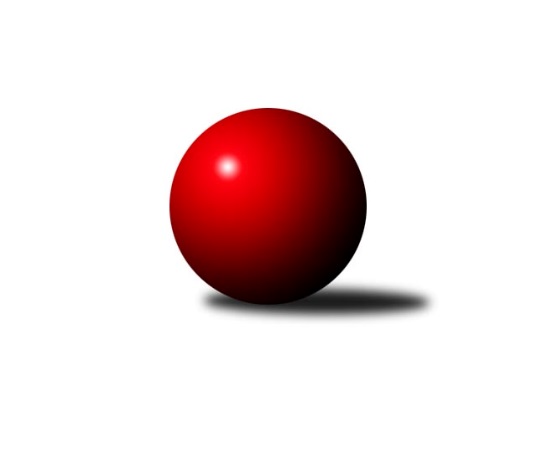 Č.7Ročník 2023/2024	20.5.2024 Zlínský krajský přebor 2023/2024Statistika 7. kolaTabulka družstev:		družstvo	záp	výh	rem	proh	skore	sety	průměr	body	plné	dorážka	chyby	1.	TJ Kelč	6	5	1	0	35.0 : 13.0 	(45.0 : 27.0)	2652	11	1801	851	36.3	2.	TJ Sokol Machová A	6	5	0	1	32.5 : 15.5 	(43.5 : 28.5)	2602	10	1796	806	43.3	3.	TJ Valašské Meziříčí C	7	4	2	1	35.0 : 21.0 	(48.0 : 36.0)	2623	10	1809	814	38.9	4.	KC Zlín C	7	4	1	2	34.0 : 22.0 	(47.0 : 37.0)	2635	9	1802	833	41	5.	SC Bylnice	7	4	0	3	28.0 : 28.0 	(36.0 : 48.0)	2573	8	1765	809	41.1	6.	TJ Bojkovice Krons	6	3	0	3	25.0 : 23.0 	(39.5 : 32.5)	2652	6	1821	831	42.8	7.	KK Camo Slavičín	5	2	0	3	19.0 : 21.0 	(35.0 : 25.0)	2627	4	1815	812	39.2	8.	KK Kroměříž B	6	2	0	4	17.0 : 31.0 	(30.0 : 42.0)	2511	4	1768	743	58.3	9.	TJ Jiskra Otrokovice B	6	1	1	4	16.0 : 32.0 	(27.5 : 44.5)	2522	3	1746	775	44.7	10.	TJ Sokol Machová B	6	1	0	5	16.5 : 31.5 	(29.0 : 43.0)	2493	2	1771	722	54.8	11.	VKK Vsetín B	6	0	1	5	14.0 : 34.0 	(27.5 : 44.5)	2484	1	1726	758	50.5Tabulka doma:		družstvo	záp	výh	rem	proh	skore	sety	průměr	body	maximum	minimum	1.	KC Zlín C	4	3	1	0	25.0 : 7.0 	(32.0 : 16.0)	2714	7	2784	2671	2.	TJ Kelč	3	3	0	0	20.0 : 4.0 	(25.5 : 10.5)	2654	6	2737	2599	3.	TJ Sokol Machová A	4	3	0	1	20.5 : 11.5 	(26.5 : 21.5)	2609	6	2661	2563	4.	TJ Valašské Meziříčí C	3	2	1	0	18.0 : 6.0 	(22.5 : 13.5)	2685	5	2692	2676	5.	TJ Bojkovice Krons	3	2	0	1	16.0 : 8.0 	(22.5 : 13.5)	2766	4	2823	2730	6.	SC Bylnice	2	1	0	1	9.0 : 7.0 	(12.0 : 12.0)	2534	2	2548	2520	7.	KK Kroměříž B	3	1	0	2	11.0 : 13.0 	(17.5 : 18.5)	2489	2	2519	2455	8.	TJ Jiskra Otrokovice B	4	1	0	3	10.0 : 22.0 	(17.5 : 30.5)	2542	2	2562	2525	9.	VKK Vsetín B	3	0	1	2	9.0 : 15.0 	(14.0 : 22.0)	2451	1	2496	2375	10.	KK Camo Slavičín	2	0	0	2	5.0 : 11.0 	(12.5 : 11.5)	2651	0	2658	2644	11.	TJ Sokol Machová B	3	0	0	3	6.5 : 17.5 	(15.0 : 21.0)	2468	0	2517	2384Tabulka venku:		družstvo	záp	výh	rem	proh	skore	sety	průměr	body	maximum	minimum	1.	SC Bylnice	5	3	0	2	19.0 : 21.0 	(24.0 : 36.0)	2581	6	2675	2516	2.	TJ Kelč	3	2	1	0	15.0 : 9.0 	(19.5 : 16.5)	2651	5	2737	2543	3.	TJ Valašské Meziříčí C	4	2	1	1	17.0 : 15.0 	(25.5 : 22.5)	2608	5	2706	2496	4.	TJ Sokol Machová A	2	2	0	0	12.0 : 4.0 	(17.0 : 7.0)	2599	4	2673	2525	5.	KK Camo Slavičín	3	2	0	1	14.0 : 10.0 	(22.5 : 13.5)	2619	4	2796	2471	6.	TJ Sokol Machová B	3	1	0	2	10.0 : 14.0 	(14.0 : 22.0)	2501	2	2549	2457	7.	TJ Bojkovice Krons	3	1	0	2	9.0 : 15.0 	(17.0 : 19.0)	2614	2	2727	2555	8.	KC Zlín C	3	1	0	2	9.0 : 15.0 	(15.0 : 21.0)	2609	2	2642	2550	9.	KK Kroměříž B	3	1	0	2	6.0 : 18.0 	(12.5 : 23.5)	2518	2	2619	2426	10.	TJ Jiskra Otrokovice B	2	0	1	1	6.0 : 10.0 	(10.0 : 14.0)	2512	1	2550	2473	11.	VKK Vsetín B	3	0	0	3	5.0 : 19.0 	(13.5 : 22.5)	2494	0	2565	2427Tabulka podzimní části:		družstvo	záp	výh	rem	proh	skore	sety	průměr	body	doma	venku	1.	TJ Kelč	6	5	1	0	35.0 : 13.0 	(45.0 : 27.0)	2652	11 	3 	0 	0 	2 	1 	0	2.	TJ Sokol Machová A	6	5	0	1	32.5 : 15.5 	(43.5 : 28.5)	2602	10 	3 	0 	1 	2 	0 	0	3.	TJ Valašské Meziříčí C	7	4	2	1	35.0 : 21.0 	(48.0 : 36.0)	2623	10 	2 	1 	0 	2 	1 	1	4.	KC Zlín C	7	4	1	2	34.0 : 22.0 	(47.0 : 37.0)	2635	9 	3 	1 	0 	1 	0 	2	5.	SC Bylnice	7	4	0	3	28.0 : 28.0 	(36.0 : 48.0)	2573	8 	1 	0 	1 	3 	0 	2	6.	TJ Bojkovice Krons	6	3	0	3	25.0 : 23.0 	(39.5 : 32.5)	2652	6 	2 	0 	1 	1 	0 	2	7.	KK Camo Slavičín	5	2	0	3	19.0 : 21.0 	(35.0 : 25.0)	2627	4 	0 	0 	2 	2 	0 	1	8.	KK Kroměříž B	6	2	0	4	17.0 : 31.0 	(30.0 : 42.0)	2511	4 	1 	0 	2 	1 	0 	2	9.	TJ Jiskra Otrokovice B	6	1	1	4	16.0 : 32.0 	(27.5 : 44.5)	2522	3 	1 	0 	3 	0 	1 	1	10.	TJ Sokol Machová B	6	1	0	5	16.5 : 31.5 	(29.0 : 43.0)	2493	2 	0 	0 	3 	1 	0 	2	11.	VKK Vsetín B	6	0	1	5	14.0 : 34.0 	(27.5 : 44.5)	2484	1 	0 	1 	2 	0 	0 	3Tabulka jarní části:		družstvo	záp	výh	rem	proh	skore	sety	průměr	body	doma	venku	1.	SC Bylnice	0	0	0	0	0.0 : 0.0 	(0.0 : 0.0)	0	0 	0 	0 	0 	0 	0 	0 	2.	KK Kroměříž B	0	0	0	0	0.0 : 0.0 	(0.0 : 0.0)	0	0 	0 	0 	0 	0 	0 	0 	3.	TJ Jiskra Otrokovice B	0	0	0	0	0.0 : 0.0 	(0.0 : 0.0)	0	0 	0 	0 	0 	0 	0 	0 	4.	TJ Sokol Machová A	0	0	0	0	0.0 : 0.0 	(0.0 : 0.0)	0	0 	0 	0 	0 	0 	0 	0 	5.	KC Zlín C	0	0	0	0	0.0 : 0.0 	(0.0 : 0.0)	0	0 	0 	0 	0 	0 	0 	0 	6.	TJ Kelč	0	0	0	0	0.0 : 0.0 	(0.0 : 0.0)	0	0 	0 	0 	0 	0 	0 	0 	7.	TJ Valašské Meziříčí C	0	0	0	0	0.0 : 0.0 	(0.0 : 0.0)	0	0 	0 	0 	0 	0 	0 	0 	8.	VKK Vsetín B	0	0	0	0	0.0 : 0.0 	(0.0 : 0.0)	0	0 	0 	0 	0 	0 	0 	0 	9.	KK Camo Slavičín	0	0	0	0	0.0 : 0.0 	(0.0 : 0.0)	0	0 	0 	0 	0 	0 	0 	0 	10.	TJ Sokol Machová B	0	0	0	0	0.0 : 0.0 	(0.0 : 0.0)	0	0 	0 	0 	0 	0 	0 	0 	11.	TJ Bojkovice Krons	0	0	0	0	0.0 : 0.0 	(0.0 : 0.0)	0	0 	0 	0 	0 	0 	0 	0 Zisk bodů pro družstvo:		jméno hráče	družstvo	body	zápasy	v %	dílčí body	sety	v %	1.	Roman Hrančík 	TJ Sokol Machová A 	6	/	6	(100%)	11	/	12	(92%)	2.	Tomáš Vybíral 	TJ Kelč 	6	/	6	(100%)	10	/	12	(83%)	3.	Karolina Toncarová 	KC Zlín C 	5	/	5	(100%)	7.5	/	10	(75%)	4.	Vlastimil Brázdil 	TJ Sokol Machová A 	5	/	6	(83%)	9	/	12	(75%)	5.	Pavel Chvatík 	TJ Kelč 	5	/	6	(83%)	8	/	12	(67%)	6.	Daniel Bělíček 	VKK Vsetín B 	5	/	6	(83%)	8	/	12	(67%)	7.	Jaroslav Trochta 	KC Zlín C 	5	/	7	(71%)	11	/	14	(79%)	8.	Pavla Žádníková 	KC Zlín C 	5	/	7	(71%)	10	/	14	(71%)	9.	Lubomír Zábel 	SC Bylnice 	5	/	7	(71%)	8	/	14	(57%)	10.	Jiří Hrabovský 	TJ Valašské Meziříčí C 	5	/	7	(71%)	7.5	/	14	(54%)	11.	Josef Benek 	TJ Sokol Machová A 	4.5	/	6	(75%)	6	/	12	(50%)	12.	Petr Kuběna 	KK Kroměříž B 	4	/	4	(100%)	7	/	8	(88%)	13.	Ondřej Novák 	SC Bylnice 	4	/	4	(100%)	6.5	/	8	(81%)	14.	David Hanke 	TJ Bojkovice Krons 	4	/	5	(80%)	8.5	/	10	(85%)	15.	Miroslav Volek 	TJ Valašské Meziříčí C 	4	/	5	(80%)	7.5	/	10	(75%)	16.	Richard Ťulpa 	KK Camo Slavičín 	4	/	5	(80%)	6.5	/	10	(65%)	17.	Petr Jandík 	TJ Valašské Meziříčí C 	4	/	5	(80%)	6	/	10	(60%)	18.	Jakub Sabák 	TJ Jiskra Otrokovice B 	4	/	5	(80%)	6	/	10	(60%)	19.	Michal Ondrušek 	TJ Bojkovice Krons 	4	/	5	(80%)	6	/	10	(60%)	20.	Lucie Hanzelová 	VKK Vsetín B 	4	/	5	(80%)	6	/	10	(60%)	21.	Petr Pavelka 	TJ Kelč 	4	/	6	(67%)	7.5	/	12	(63%)	22.	Jiří Fryštacký 	TJ Sokol Machová B 	4	/	6	(67%)	7	/	12	(58%)	23.	Jan Lahuta 	TJ Bojkovice Krons 	4	/	6	(67%)	7	/	12	(58%)	24.	Pavel Struhař 	KC Zlín C 	4	/	6	(67%)	6.5	/	12	(54%)	25.	Alois Beňo 	SC Bylnice 	4	/	7	(57%)	7	/	14	(50%)	26.	Stanislav Poledňák 	KK Kroměříž B 	3	/	4	(75%)	3.5	/	8	(44%)	27.	František Fojtík 	TJ Valašské Meziříčí C 	3	/	5	(60%)	7	/	10	(70%)	28.	Miroslav Macega 	TJ Jiskra Otrokovice B 	3	/	5	(60%)	6	/	10	(60%)	29.	Jiří Kafka 	TJ Bojkovice Krons 	3	/	5	(60%)	5.5	/	10	(55%)	30.	Petr Cahlík 	TJ Valašské Meziříčí C 	3	/	5	(60%)	5	/	10	(50%)	31.	Lukáš Michalík 	TJ Sokol Machová B 	3	/	5	(60%)	5	/	10	(50%)	32.	Kateřina Ondrouchová 	TJ Jiskra Otrokovice B 	3	/	5	(60%)	5	/	10	(50%)	33.	Miroslav Pavelka 	TJ Kelč 	3	/	6	(50%)	7	/	12	(58%)	34.	Zdeněk Chvatík 	TJ Kelč 	3	/	6	(50%)	7	/	12	(58%)	35.	Bohumil Fryštacký 	TJ Sokol Machová B 	3	/	6	(50%)	6	/	12	(50%)	36.	Jakub Vrubl 	TJ Valašské Meziříčí C 	3	/	6	(50%)	5	/	12	(42%)	37.	Milan Dovrtěl 	TJ Sokol Machová A 	3	/	6	(50%)	5	/	12	(42%)	38.	Jaroslav Slováček 	SC Bylnice 	3	/	7	(43%)	3.5	/	14	(25%)	39.	Lukáš Sabák 	TJ Jiskra Otrokovice B 	2	/	2	(100%)	2	/	4	(50%)	40.	Robert Řihák 	KK Camo Slavičín 	2	/	3	(67%)	4	/	6	(67%)	41.	Miloš Jandík 	TJ Valašské Meziříčí C 	2	/	3	(67%)	4	/	6	(67%)	42.	Petr Mňačko 	KC Zlín C 	2	/	3	(67%)	4	/	6	(67%)	43.	Petr Peléšek 	KK Camo Slavičín 	2	/	4	(50%)	5.5	/	8	(69%)	44.	Michal Petráš 	KK Camo Slavičín 	2	/	4	(50%)	5	/	8	(63%)	45.	Karel Kabela 	KK Camo Slavičín 	2	/	4	(50%)	5	/	8	(63%)	46.	Martin Novotný 	KK Kroměříž B 	2	/	4	(50%)	4	/	8	(50%)	47.	Jakub Lahuta 	TJ Bojkovice Krons 	2	/	5	(40%)	5	/	10	(50%)	48.	Lukáš Trochta 	KC Zlín C 	2	/	5	(40%)	4	/	10	(40%)	49.	Roman Škrabal 	TJ Sokol Machová A 	2	/	5	(40%)	3.5	/	10	(35%)	50.	Eliška Hrančíková 	TJ Sokol Machová A 	2	/	6	(33%)	8	/	12	(67%)	51.	Antonín Plesník 	TJ Kelč 	2	/	6	(33%)	5.5	/	12	(46%)	52.	Lukáš Grohar 	KK Kroměříž B 	2	/	6	(33%)	4.5	/	12	(38%)	53.	Martina Nováková 	TJ Sokol Machová B 	2	/	6	(33%)	4	/	12	(33%)	54.	Josef Bařinka 	SC Bylnice 	2	/	7	(29%)	6	/	14	(43%)	55.	Jindřich Cahlík 	TJ Valašské Meziříčí C 	1	/	1	(100%)	2	/	2	(100%)	56.	Rudolf Fojtík 	KK Camo Slavičín 	1	/	1	(100%)	1	/	2	(50%)	57.	Martin Hradský 	TJ Bojkovice Krons 	1	/	2	(50%)	3	/	4	(75%)	58.	Radek Olejník 	TJ Valašské Meziříčí C 	1	/	2	(50%)	1	/	4	(25%)	59.	Ladislav Strnad 	SC Bylnice 	1	/	2	(50%)	1	/	4	(25%)	60.	Nela Vrbíková 	TJ Jiskra Otrokovice B 	1	/	3	(33%)	3	/	6	(50%)	61.	Miloslav Plesník 	TJ Valašské Meziříčí C 	1	/	3	(33%)	3	/	6	(50%)	62.	Ondřej Fojtík 	KK Camo Slavičín 	1	/	3	(33%)	3	/	6	(50%)	63.	Radomír Kozáček 	TJ Bojkovice Krons 	1	/	3	(33%)	2	/	6	(33%)	64.	Dita Trochtová 	KC Zlín C 	1	/	3	(33%)	2	/	6	(33%)	65.	Jiří Plášek 	VKK Vsetín B 	1	/	3	(33%)	1	/	6	(17%)	66.	Radek Rak 	KK Camo Slavičín 	1	/	4	(25%)	4	/	8	(50%)	67.	Lenka Haboňová 	KK Kroměříž B 	1	/	4	(25%)	4	/	8	(50%)	68.	Vojtěch Hrňa 	VKK Vsetín B 	1	/	5	(20%)	4.5	/	10	(45%)	69.	Hana Jonášková 	TJ Jiskra Otrokovice B 	1	/	5	(20%)	3	/	10	(30%)	70.	Margita Fryštacká 	TJ Sokol Machová B 	1	/	5	(20%)	3	/	10	(30%)	71.	Viktor Vaculík 	KK Kroměříž B 	1	/	5	(20%)	2	/	10	(20%)	72.	Martin Kovács 	VKK Vsetín B 	1	/	5	(20%)	2	/	10	(20%)	73.	Jiří Michalík 	TJ Sokol Machová B 	1	/	6	(17%)	3	/	12	(25%)	74.	Stanislav Horečný 	SC Bylnice 	1	/	7	(14%)	4	/	14	(29%)	75.	Leoš Hamrlíček 	TJ Sokol Machová B 	0.5	/	1	(50%)	1	/	2	(50%)	76.	Petr Hanousek 	KK Camo Slavičín 	0	/	1	(0%)	1	/	2	(50%)	77.	Lenka Menšíková 	TJ Bojkovice Krons 	0	/	1	(0%)	0.5	/	2	(25%)	78.	Jitka Bětíková 	TJ Jiskra Otrokovice B 	0	/	1	(0%)	0	/	2	(0%)	79.	Vendula Vrzalová 	KC Zlín C 	0	/	1	(0%)	0	/	2	(0%)	80.	Jakub Havrlant 	KK Camo Slavičín 	0	/	1	(0%)	0	/	2	(0%)	81.	Michal Pecl 	SC Bylnice 	0	/	1	(0%)	0	/	2	(0%)	82.	Václav Vlček 	TJ Sokol Machová B 	0	/	1	(0%)	0	/	2	(0%)	83.	Petr Spurný 	VKK Vsetín B 	0	/	2	(0%)	2	/	4	(50%)	84.	Radim Metelka 	VKK Vsetín B 	0	/	2	(0%)	0	/	4	(0%)	85.	Marek Ruman 	KC Zlín C 	0	/	2	(0%)	0	/	4	(0%)	86.	Filip Mlčoch 	KC Zlín C 	0	/	3	(0%)	2	/	6	(33%)	87.	Karel Navrátil 	VKK Vsetín B 	0	/	3	(0%)	2	/	6	(33%)	88.	Martin Růžička 	TJ Jiskra Otrokovice B 	0	/	3	(0%)	2	/	6	(33%)	89.	Josef Vaculík 	KK Kroměříž B 	0	/	3	(0%)	2	/	6	(33%)	90.	Teofil Hasák 	TJ Jiskra Otrokovice B 	0	/	3	(0%)	0.5	/	6	(8%)	91.	Michal Machala 	TJ Bojkovice Krons 	0	/	4	(0%)	2	/	8	(25%)	92.	Oldřich Křen 	KK Kroměříž B 	0	/	4	(0%)	2	/	8	(25%)	93.	Michal Trochta 	VKK Vsetín B 	0	/	5	(0%)	2	/	10	(20%)Průměry na kuželnách:		kuželna	průměr	plné	dorážka	chyby	výkon na hráče	1.	TJ Bojkovice Krons, 1-2	2714	1870	843	45.0	(452.4)	2.	KK Slavičín, 1-2	2662	1804	858	37.3	(443.8)	3.	KC Zlín, 1-4	2656	1821	834	42.9	(442.7)	4.	TJ Valašské Meziříčí, 1-4	2642	1817	825	41.5	(440.4)	5.	TJ Sokol Machová, 1-4	2589	1815	773	46.0	(431.5)	6.	TJ Kelč, 1-2	2577	1781	796	42.0	(429.6)	7.	Otrokovice, 1-4	2570	1782	788	43.6	(428.4)	8.	TJ Zbrojovka Vsetín, 1-4	2502	1718	783	42.8	(417.0)	9.	KK Kroměříž, 1-4	2489	1762	727	59.0	(415.0)	10.	TJ Sokol Machová, 1-2	2454	1747	707	52.5	(409.1)Nejlepší výkony na kuželnách:TJ Bojkovice Krons, 1-2TJ Bojkovice Krons	2823	1. kolo	Jan Lahuta 	TJ Bojkovice Krons	495	1. koloKK Camo Slavičín	2796	6. kolo	Jiří Kafka 	TJ Bojkovice Krons	492	6. koloTJ Bojkovice Krons	2746	3. kolo	Jiří Kafka 	TJ Bojkovice Krons	489	1. koloTJ Bojkovice Krons	2730	6. kolo	Jakub Lahuta 	TJ Bojkovice Krons	486	3. koloKC Zlín C	2642	1. kolo	David Hanke 	TJ Bojkovice Krons	486	1. koloTJ Jiskra Otrokovice B	2550	3. kolo	Michal Petráš 	KK Camo Slavičín	484	6. kolo		. kolo	Jiří Kafka 	TJ Bojkovice Krons	482	3. kolo		. kolo	Radek Rak 	KK Camo Slavičín	477	6. kolo		. kolo	Michal Ondrušek 	TJ Bojkovice Krons	473	1. kolo		. kolo	Jaroslav Trochta 	KC Zlín C	469	1. koloKK Slavičín, 1-2SC Bylnice	2675	3. kolo	Alois Beňo 	SC Bylnice	488	3. koloTJ Kelč	2674	1. kolo	Antonín Plesník 	TJ Kelč	477	1. koloKK Camo Slavičín	2658	1. kolo	Tomáš Vybíral 	TJ Kelč	472	1. koloKK Camo Slavičín	2644	3. kolo	Karel Kabela 	KK Camo Slavičín	471	1. kolo		. kolo	Pavel Chvatík 	TJ Kelč	470	1. kolo		. kolo	Ondřej Novák 	SC Bylnice	467	3. kolo		. kolo	Ondřej Fojtík 	KK Camo Slavičín	467	1. kolo		. kolo	Michal Petráš 	KK Camo Slavičín	465	1. kolo		. kolo	Radek Rak 	KK Camo Slavičín	459	3. kolo		. kolo	Radek Rak 	KK Camo Slavičín	457	1. koloKC Zlín, 1-4KC Zlín C	2784	6. kolo	Petr Mňačko 	KC Zlín C	518	5. koloKC Zlín C	2713	5. kolo	Jaroslav Trochta 	KC Zlín C	500	2. koloTJ Valašské Meziříčí C	2706	5. kolo	Pavla Žádníková 	KC Zlín C	495	6. koloKC Zlín C	2686	4. kolo	Petr Mňačko 	KC Zlín C	477	6. koloKC Zlín C	2671	2. kolo	Petr Cahlík 	TJ Valašské Meziříčí C	468	5. koloKK Kroměříž B	2619	6. kolo	Petr Kuběna 	KK Kroměříž B	467	6. koloSC Bylnice	2574	4. kolo	Jaroslav Trochta 	KC Zlín C	466	5. koloTJ Sokol Machová B	2498	2. kolo	Pavla Žádníková 	KC Zlín C	465	5. kolo		. kolo	Jiří Hrabovský 	TJ Valašské Meziříčí C	465	5. kolo		. kolo	Pavla Žádníková 	KC Zlín C	463	4. koloTJ Valašské Meziříčí, 1-4TJ Kelč	2737	4. kolo	Tomáš Vybíral 	TJ Kelč	503	4. koloTJ Valašské Meziříčí C	2692	4. kolo	Zdeněk Chvatík 	TJ Kelč	490	4. koloTJ Valašské Meziříčí C	2687	7. kolo	Miroslav Volek 	TJ Valašské Meziříčí C	486	1. koloTJ Valašské Meziříčí C	2676	1. kolo	Jakub Vrubl 	TJ Valašské Meziříčí C	485	7. koloTJ Bojkovice Krons	2555	7. kolo	Miloš Jandík 	TJ Valašské Meziříčí C	477	4. koloKK Kroměříž B	2509	1. kolo	David Hanke 	TJ Bojkovice Krons	472	7. kolo		. kolo	Jiří Hrabovský 	TJ Valašské Meziříčí C	471	1. kolo		. kolo	Petr Cahlík 	TJ Valašské Meziříčí C	457	4. kolo		. kolo	Miroslav Volek 	TJ Valašské Meziříčí C	453	7. kolo		. kolo	Petr Jandík 	TJ Valašské Meziříčí C	452	4. koloTJ Sokol Machová, 1-4TJ Bojkovice Krons	2727	2. kolo	Jan Lahuta 	TJ Bojkovice Krons	496	2. koloTJ Sokol Machová A	2661	2. kolo	Martin Kovács 	VKK Vsetín B	493	4. koloTJ Sokol Machová A	2613	4. kolo	Roman Hrančík 	TJ Sokol Machová A	489	2. koloTJ Sokol Machová A	2600	3. kolo	Vlastimil Brázdil 	TJ Sokol Machová A	481	2. koloVKK Vsetín B	2565	4. kolo	Roman Hrančík 	TJ Sokol Machová A	481	4. koloTJ Sokol Machová A	2563	6. kolo	Roman Hrančík 	TJ Sokol Machová A	481	6. koloKC Zlín C	2550	3. kolo	Jaroslav Trochta 	KC Zlín C	472	3. koloTJ Valašské Meziříčí C	2496	6. kolo	Jakub Lahuta 	TJ Bojkovice Krons	471	2. kolo		. kolo	Martin Hradský 	TJ Bojkovice Krons	471	2. kolo		. kolo	Eliška Hrančíková 	TJ Sokol Machová A	467	2. koloTJ Kelč, 1-2TJ Kelč	2737	6. kolo	Tomáš Vybíral 	TJ Kelč	480	5. koloTJ Kelč	2627	5. kolo	Zdeněk Chvatík 	TJ Kelč	475	6. koloTJ Kelč	2599	2. kolo	Tomáš Vybíral 	TJ Kelč	467	6. koloTJ Bojkovice Krons	2559	5. kolo	Miroslav Pavelka 	TJ Kelč	464	5. koloSC Bylnice	2516	6. kolo	Petr Pavelka 	TJ Kelč	457	6. koloVKK Vsetín B	2427	2. kolo	Miroslav Pavelka 	TJ Kelč	455	6. kolo		. kolo	Martin Hradský 	TJ Bojkovice Krons	455	5. kolo		. kolo	Pavel Chvatík 	TJ Kelč	455	2. kolo		. kolo	Antonín Plesník 	TJ Kelč	454	2. kolo		. kolo	Pavel Chvatík 	TJ Kelč	447	6. koloOtrokovice, 1-4TJ Sokol Machová A	2673	5. kolo	Kateřina Ondrouchová 	TJ Jiskra Otrokovice B	475	5. koloKK Camo Slavičín	2591	4. kolo	Roman Hrančík 	TJ Sokol Machová A	469	5. koloSC Bylnice	2581	7. kolo	Michal Petráš 	KK Camo Slavičín	463	4. koloTJ Jiskra Otrokovice B	2562	5. kolo	Jakub Sabák 	TJ Jiskra Otrokovice B	462	6. koloTJ Jiskra Otrokovice B	2554	6. kolo	Kateřina Ondrouchová 	TJ Jiskra Otrokovice B	461	4. koloTJ Sokol Machová B	2549	6. kolo	Kateřina Ondrouchová 	TJ Jiskra Otrokovice B	459	6. koloTJ Jiskra Otrokovice B	2527	7. kolo	Milan Dovrtěl 	TJ Sokol Machová A	459	5. koloTJ Jiskra Otrokovice B	2525	4. kolo	Nela Vrbíková 	TJ Jiskra Otrokovice B	457	6. kolo		. kolo	Vlastimil Brázdil 	TJ Sokol Machová A	456	5. kolo		. kolo	Jiří Michalík 	TJ Sokol Machová B	456	6. koloTJ Zbrojovka Vsetín, 1-4KC Zlín C	2634	7. kolo	Karolina Toncarová 	KC Zlín C	467	7. koloTJ Valašské Meziříčí C	2577	2. kolo	Daniel Bělíček 	VKK Vsetín B	464	5. koloSC Bylnice	2548	2. kolo	Pavla Žádníková 	KC Zlín C	462	7. koloSC Bylnice	2520	5. kolo	Petr Jandík 	TJ Valašské Meziříčí C	459	2. koloVKK Vsetín B	2496	1. kolo	Daniel Bělíček 	VKK Vsetín B	459	1. koloVKK Vsetín B	2491	5. kolo	Pavel Struhař 	KC Zlín C	456	7. koloVKK Vsetín B	2481	7. kolo	Lukáš Trochta 	KC Zlín C	451	7. koloTJ Jiskra Otrokovice B	2473	1. kolo	František Fojtík 	TJ Valašské Meziříčí C	450	2. koloKK Kroměříž B	2426	3. kolo	Lucie Hanzelová 	VKK Vsetín B	449	7. koloVKK Vsetín B	2375	3. kolo	Lubomír Zábel 	SC Bylnice	444	2. koloKK Kroměříž, 1-4TJ Kelč	2543	7. kolo	Pavel Chvatík 	TJ Kelč	468	7. koloKK Kroměříž B	2519	2. kolo	Petr Kuběna 	KK Kroměříž B	461	4. koloKK Kroměříž B	2494	7. kolo	Lenka Haboňová 	KK Kroměříž B	457	7. koloKK Camo Slavičín	2471	2. kolo	Tomáš Vybíral 	TJ Kelč	446	7. koloTJ Sokol Machová B	2457	4. kolo	Richard Ťulpa 	KK Camo Slavičín	444	2. koloKK Kroměříž B	2455	4. kolo	Petr Pavelka 	TJ Kelč	444	7. kolo		. kolo	Martina Nováková 	TJ Sokol Machová B	440	4. kolo		. kolo	Martin Novotný 	KK Kroměříž B	440	2. kolo		. kolo	Jiří Fryštacký 	TJ Sokol Machová B	438	4. kolo		. kolo	Zdeněk Chvatík 	TJ Kelč	437	7. koloTJ Sokol Machová, 1-2TJ Valašské Meziříčí C	2652	3. kolo	Petr Cahlík 	TJ Valašské Meziříčí C	472	3. koloKK Camo Slavičín	2583	5. kolo	Miroslav Volek 	TJ Valašské Meziříčí C	460	3. koloSC Bylnice	2559	1. kolo	Eliška Hrančíková 	TJ Sokol Machová A	460	7. koloTJ Sokol Machová A	2525	7. kolo	Bohumil Fryštacký 	TJ Sokol Machová B	458	1. koloTJ Sokol Machová B	2517	3. kolo	Radek Rak 	KK Camo Slavičín	456	5. koloTJ Sokol Machová B	2503	1. kolo	Vlastimil Brázdil 	TJ Sokol Machová A	454	7. koloTJ Sokol Machová B	2433	5. kolo	Josef Bařinka 	SC Bylnice	452	1. koloTJ Sokol Machová B	2384	7. kolo	Jiří Fryštacký 	TJ Sokol Machová B	448	1. kolo		. kolo	Ondřej Novák 	SC Bylnice	447	1. kolo		. kolo	Martina Nováková 	TJ Sokol Machová B	439	3. koloČetnost výsledků:	8.0 : 0.0	1x	7.0 : 1.0	6x	6.0 : 2.0	7x	5.5 : 2.5	1x	5.0 : 3.0	1x	4.0 : 4.0	3x	3.0 : 5.0	6x	2.5 : 5.5	1x	2.0 : 6.0	7x	1.0 : 7.0	2x